OUTLINE OF SCIENCE IN EYFS.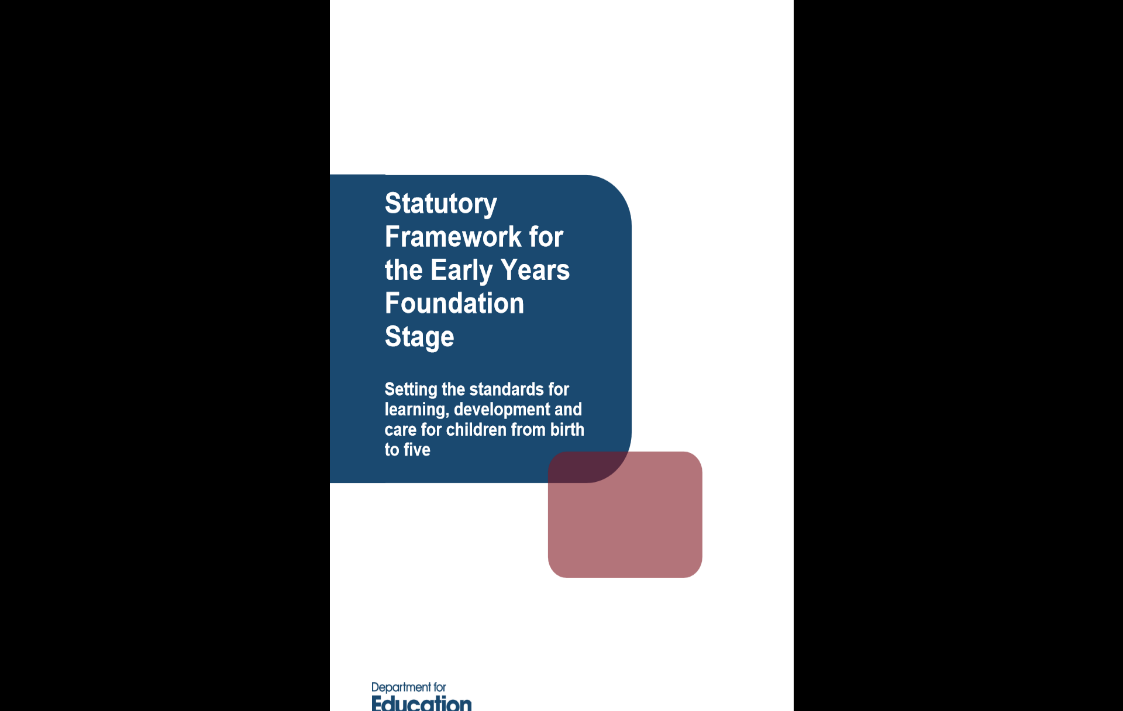 There are 7 areas of learning:Communication & LanguagePhysical DevelopmentPersonal, Social and Emotional DevelopmentLiteracyMathematicsUnderstanding the WorldExpressive Arts & Design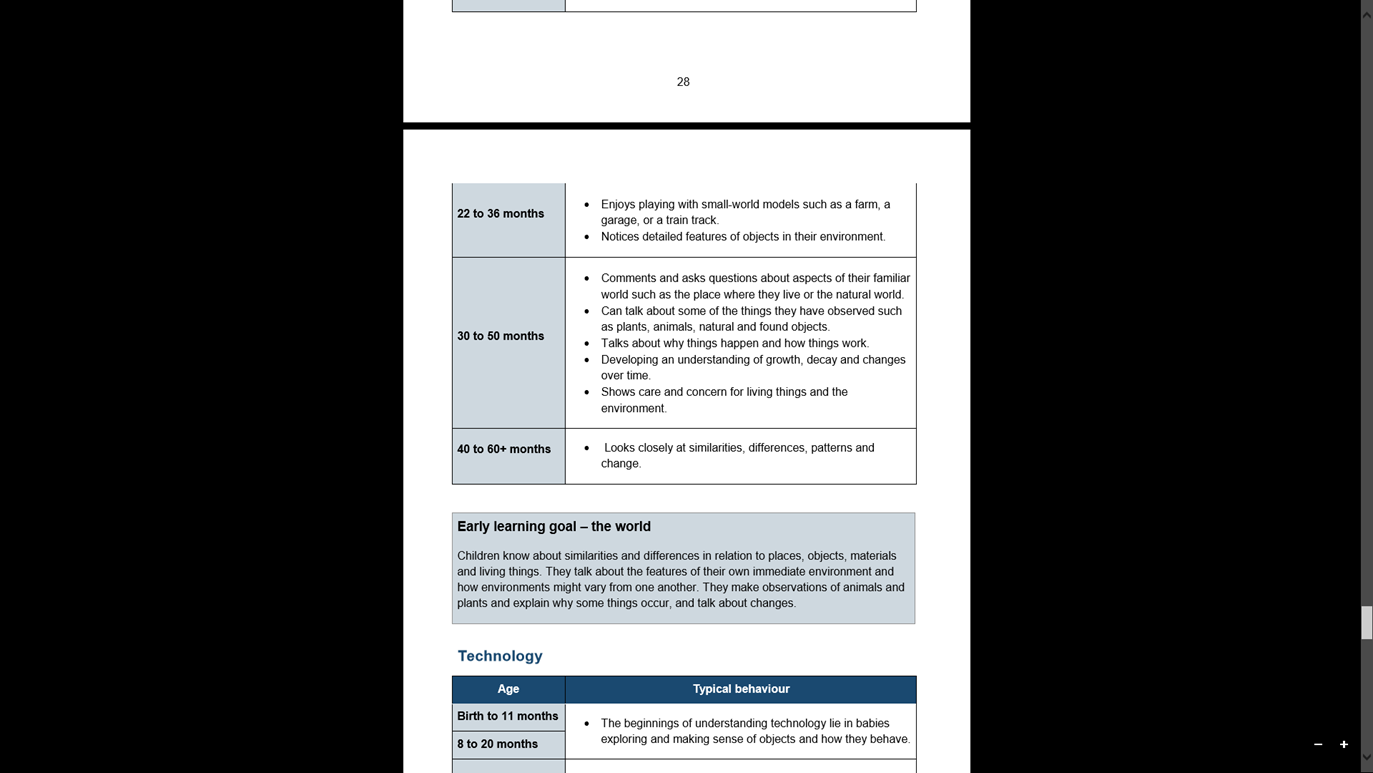 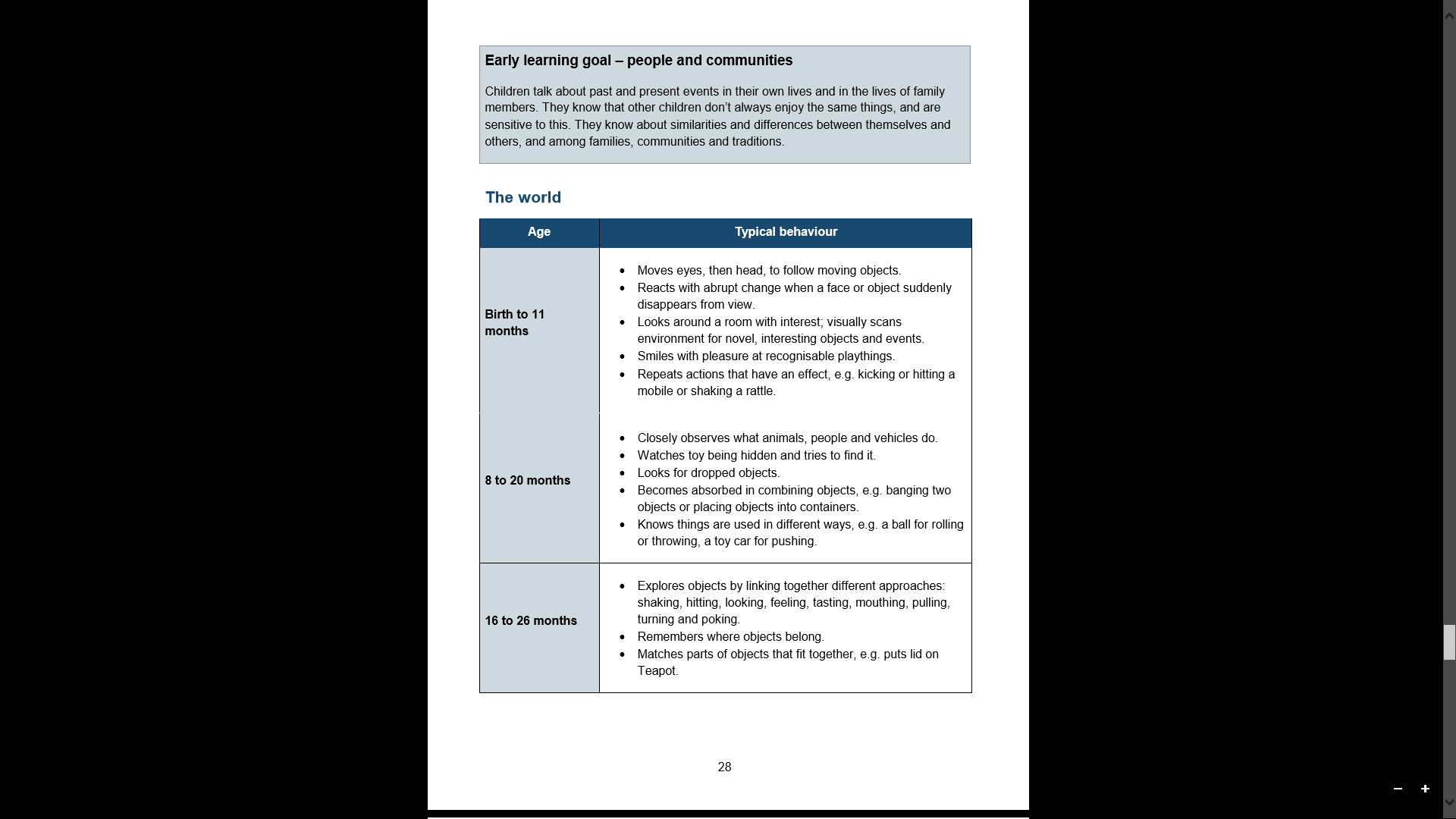 